Staar-Alt Helpers Order Form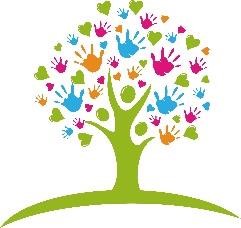                Cindy Lovelace M.Ed.     2406 Linda Drive   Ennis, TX  75119                      www.staar-alt.com         email: cindy@cindylovelace.com                            Cell:  972-935-3293       FAX: 972-875-9080                                                                                                                       Staar-Alt Helpers Order Form               Cindy Lovelace M.Ed.     2406 Linda Drive   Ennis, TX  75119                      www.staar-alt.com         email: cindy@cindylovelace.com                            Cell:  972-935-3293       FAX: 972-875-9080                                                                                                                       Staar-Alt Helpers Order Form               Cindy Lovelace M.Ed.     2406 Linda Drive   Ennis, TX  75119                      www.staar-alt.com         email: cindy@cindylovelace.com                            Cell:  972-935-3293       FAX: 972-875-9080                                                                                                                       Staar-Alt Helpers Order Form               Cindy Lovelace M.Ed.     2406 Linda Drive   Ennis, TX  75119                      www.staar-alt.com         email: cindy@cindylovelace.com                            Cell:  972-935-3293       FAX: 972-875-9080                                                                                                                       Requestor Name SHIPPING ADDRESSSHIPPING ADDRESSSHIPPING ADDRESSRequestor Phone # Street Street Street Email Address City, State, Zip City, State, Zip City, State, Zip District Name P.O. #P.O. #P.O. #                               Item How Many Price EachTotal SpEd Helper Aligned all subjects$2.500.00 SpEd Helper Aligned all subjects Duplicate $300.00 SpEd Helper Aligned all subjects District License$8,000.00 SpEd Helper Aligned individual subjects._____ Math  ______ELAR$800.00 SpEd Helper Aligned individual  subjects._____Science ______ Social Studies$500.00SpEd Helper Aligned individual subjects.____Math ____ELAR ____Science ____Social Studies$100.00PICTORIAL DICTIONARY with SYMBOLSTIX $  32.95 Communication Necklace –___Teacher ____Nurse ___Counselor ____Caregiver$30.00 Communication Necklace – Student $25.00 Each Individual Drive is copyright by Cindy Lovelace for use on one campus only. Each Individual Drive is copyright by Cindy Lovelace for use on one campus only. Each Individual Drive is copyright by Cindy Lovelace for use on one campus only. Subtotal Each Individual Drive is copyright by Cindy Lovelace for use on one campus only. Each Individual Drive is copyright by Cindy Lovelace for use on one campus only. Each Individual Drive is copyright by Cindy Lovelace for use on one campus only. Discount Applied 3%   -Each Individual Drive is copyright by Cindy Lovelace for use on one campus only. Each Individual Drive is copyright by Cindy Lovelace for use on one campus only. Each Individual Drive is copyright by Cindy Lovelace for use on one campus only. Shipping:  Each Individual Drive is copyright by Cindy Lovelace for use on one campus only. Each Individual Drive is copyright by Cindy Lovelace for use on one campus only. Each Individual Drive is copyright by Cindy Lovelace for use on one campus only. Total 